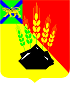 ДУМАМИХАЙЛОВСКОГО  МУНИЦИПАЛЬНОГО                                      РАЙОНАРЕШЕНИЕ                                                           с. Михайловка   24.12.2012г.                                                                                                                   №  371                                                                  О Порядке уведомления представителянанимателя  (работодателя) о фактах  обращения  в целях склонения  муниципального служащегоаппарата  Думы Михайловского муниципального района к совершениюкоррупционных  правонарушений В соответствии с частью 5 статьи 9 Федерального закона Российской Федерации от 25.12.2008 N 273-ФЗ "О противодействии коррупции", руководствуясь Уставом Михайловского муниципального района,  Дума Михайловского муниципального района	Р Е Ш И Л А:1. Утвердить прилагаемый Порядок уведомления представителя нанимателя (работодателя)  о фактах обращения в целях склонения муниципального служащего аппарата Думы Михайловского муниципального района к совершению коррупционных правонарушений.2. Настоящее решение подлежит обнародованию.3.  Настоящее решение направить главе района для подписания.Председатель Думы Михайловскогомуниципального района                                                                              В.В. Остапец                                                                  ПОРЯДОКУВЕДОМЛЕНИЯ ПРЕДСТАВИТЕЛЯ НАНИМАТЕЛЯ(РАБОТОДАТЕЛЯ) О ФАКТАХ ОБРАЩЕНИЯ В ЦЕЛЯХ СКЛОНЕНИЯМУНИЦИПАЛЬНОГО СЛУЖАЩЕГО АППАРАТА ДУМЫ МИХАЙЛОВСКОГО МУНИЦИПАЛЬНОГО РАЙОНА К СОВЕРШЕНИЮ КОРРУПЦИОННЫХ  ПРАВОНАРУШЕНИЙ1. Порядок уведомления председателя Думы Михайловского муниципального района  о фактах обращения в целях склонения муниципального служащего аппарата Думы Михайловского муниципального района  к совершению коррупционных правонарушений (далее - Порядок) разработан в соответствии с частью 5 статьи 9 Федерального закона Российской Федерации от 25.12.2008 N 273-ФЗ "О противодействии коррупции" (далее - Закона) и определяет:порядок уведомления председателя Думы Михайловского муниципального района  муниципальным служащим аппарата Думы Михайловского муниципального  района, замещающим муниципальную должность в аппарате Думы Михайловского муниципального района (далее - муниципальный служащий), о фактах обращения к нему каких-либо лиц в целях склонения к совершению коррупционных правонарушений; перечень сведений, содержащихся в уведомлении муниципального служащего о фактах обращения к нему в целях склонения к совершению коррупционных правонарушений (далее - уведомление);перечень сведений, содержащихся в уведомлениях;порядок регистрации уведомлений;порядок организации проверки сведений, содержащихся в уведомлениях.2. В настоящем Порядке термин "коррупция" имеет значение, аналогичное понятию коррупции, устанавливаемому Федеральным законом от 25.12.2008 N 273-ФЗ "О противодействии коррупции".3. Во всех случаях обращения к муниципальному служащему каких-либо лиц в целях склонения его к совершению коррупционных правонарушений муниципальный служащий обязан не позднее рабочего дня, следующего за днем обращения к нему каких-либо лиц в целях склонения к совершению коррупционных правонарушений, уведомить о данных фактах председателю Думы Михайловского муниципального района, а  в случае его отсутствия на рабочем месте (в момент его нахождения в командировке, в отпуске и т.п.) уведомить лицо, исполняющего его обязанности,  по форме, содержащей необходимый перечень сведений, указанной в приложении 1 к настоящему Порядку,4. Уведомление, указанное в пункте 3 настоящего Порядка, принимается работником  аппарата Думы Михайловского муниципального района, ответственным за кадровую работу, которое после приема такого уведомления в течение рабочего дня регистрирует его и передает на рассмотрение председателю Думы Михайловского муниципального района  (либо лицу, исполняющему его обязанности).Для регистрации уведомлений о фактах обращения в целях склонения муниципального служащего к совершению коррупционных правонарушений работник аппарата Думы Михайловского муниципального района,  ответственный за кадровую работу, ведет "Журнал учета уведомлений о фактах обращения в целях склонения муниципального служащего к совершению коррупционных правонарушений" по форме согласно приложению 2 к настоящему Порядку.5. Рассмотрение сведений, содержащихся в уведомлениях о фактах обращения в целях склонения муниципального служащего к совершению коррупционных правонарушений, проводится комиссией, создаваемой распоряжением председателя Думы Михайловского муниципального района при поступлении данного уведомления.Комиссия формируется из работников аппарата Думы Михайловского муниципального района, представителей Думы Михайловского муниципального района  в составе не менее 3 человек. В состав комиссии включаются заместитель председателя Думы Михайловского муниципального района, должностное лицо аппарата Думы Михайловского муниципального района, депутаты Думы Михайловского муниципального района. В состав комиссии не могут входить лица, в отношении которых проводится проверка.6. В течение пяти рабочих дней со дня получения уведомления комиссия проводит проверку поступивших уведомлений на наличие факта склонения муниципального служащего аппарата Думы Михайловского муниципального района к совершению коррупционного правонарушения путем получения объяснений от лиц, направивших уведомления. После получения вышеуказанных объяснений и установления факта склонения муниципального служащего аппарата Думы Михайловского муниципального района  к совершению коррупционного правонарушения сведения, указанные в уведомлении, направляются в правоохранительные органы для проведения их проверки, в срок не позднее 5 рабочих дней со дня получения уведомления.7. При получении председателем Думы Михайловского муниципального района  (либо лицом, исполняющим его обязанности) уведомления о фактах обращения в целях склонения муниципального служащего аппарата Думы Михайловского муниципального района  к совершению коррупционных правонарушений председатель Думы Михайловского муниципального района незамедлительно назначает служебную проверку.8. Сроки проверок комиссией муниципальных служащих не должны превышать одного месяца, в исключительных случаях по уважительным причинам (болезнь, отпуск, командировка и др.) сроки могут быть продлены на период, равный исключительному случаю.В случае выявления в ходе проведения проверки в действиях муниципального служащего правонарушения, предусмотренного частью 3 статьи 9 Закона, председатель Думы Михайловского муниципального района (либо лицо, исполняющее его обязанности) принимает решение об освобождении муниципального служащего от замещаемой должности муниципальной службы либо привлечении его к иным видам дисциплинарной ответственности в соответствии с законодательством Российской Федерации.9. После принятия председателем Думы Михайловского муниципального района  (либо лицом, исполняющим его обязанности) решения об освобождении муниципального служащего от замещаемой должности муниципальной службы либо привлечении его к иным видам дисциплинарной ответственности в соответствии с законодательством Российской Федерации издается соответствующее распоряжение.10. При получении  председателем Думы Михайловского муниципального района  (либо лицом, исполняющим его обязанности) уведомления о фактах совершения другими муниципальными служащими аппарата Думы Михайловского муниципального района коррупционных правонарушений комиссия проводит проверку и при подтверждении данного факта направляет сведения, указанные в уведомлении, в правоохранительные органы в порядке и сроки, указанные в  пункте 8 настоящего Порядка.11. Все споры, связанные с рассмотрением комиссией уведомления о факте обращения в целях склонения муниципального служащего к совершению коррупционных правонарушений, рассматриваются в судебном порядке.	                      Приложение N 1                          УВЕДОМЛЕНИЕ             ПРЕДСЕДАТЕЛЮ ДУМЫ МИХАЙЛОВСКОГО МУНИЦИПАЛЬНОГОРАЙОНА  ОБО ВСЕХ СЛУЧАЯХ ОБРАЩЕНИЯ К МУНИЦИПАЛЬНОМУ СЛУЖАЩЕМУ АППАРАТА ДУМЫ МИХАЙЛОВСКОГО МУНИЦИПАЛЬНОГО РАЙОНА КАКИХ-ЛИБО ЛИЦ В ЦЕЛЯХ СКЛОНЕНИЯ ЕГО К СОВЕРШЕНИЮ КОРРУПЦИОННЫХ ПРАВОНАРУШЕНИЙ  ИЛИ СОВЕРШЕНИЯ ДРУГИМИ МУНИЦИПАЛЬНЫМИ СЛУЖАЩИМИ   КОРРУПЦИОННЫХ ПРАВОНАРУШЕНИЙ, НЕПРЕДСТАВЛЕНИЯ СВЕДЕНИЙ ЛИБО   ПРЕДСТАВЛЕНИЯ ЗАВЕДОМО НЕДОСТОВЕРНЫХ ИЛИ НЕПОЛНЫХ СВЕДЕНИЙ        О ДОХОДАХ, ОБ ИМУЩЕСТВЕ И ОБЯЗАТЕЛЬСТВАХ                   ИМУЩЕСТВЕННОГО ХАРАКТЕРА                          Председателю Думы Михайловского муниципального района                           от ______________________________________________                              (Ф.И.О. муниципального служащего, должность)    1. Фамилия,  имя,  отчество   муниципального   служащего,  заполняющегоуведомление, его должность: __________________________________________________________________________________________________________________________    2. Все известные сведения о физическом (юридическом) лице, склоняющем кправонарушению  (фамилия, имя, отчество, должность и т.д.) либо  склоняющемк правонарушениям других муниципальных служащих:___________________________________________________________________________    3.    Сущность    предполагаемого    правонарушения    (злоупотреблениедолжностными полномочиями,  нецелевое   расходование   бюджетных   средств,превышение должностных полномочий, присвоение полномочий должностного лица,незаконное  участие  в  предпринимательской деятельности, получение взятки,дача взятки, служебный подлог и т.д.) _____________________________________    4. Сведения о  непредставлении  сведений  либо  представления  заведомонедостоверных   или   неполных   сведений   о   доходах,   об  имуществе  иобязательствах   имущественного  характера  муниципального  служащего  либодругих муниципальных служащих: ____________________________________________    5. Способ склонения к правонарушению  (подкуп, угроза, обещание, обман,насилие и т.д.) ___________________________________________________________    6. Время, дата склонения к правонарушению _____________________________    7. Место склонения к правонарушению: _____________________________________________________________________________________________________________    8.  Обстоятельства  склонения  к  правонарушению  (телефонный разговор,личная встреча, почтовое отправление и т.д.) ______________________________    9. Дата заполнения уведомления ________________________________________    10. Подпись муниципального служащего, заполнившего уведомление:___________________________________________________________________________Приложение N 2ЖУРНАЛУЧЕТА УВЕДОМЛЕНИЙ О ФАКТАХ ОБРАЩЕНИЙ В ЦЕЛЯХСКЛОНЕНИЯ МУНИЦИПАЛЬНЫХ СЛУЖАЩИХ АППАРАТА ДУМЫМИХАЙЛОВСКОГО МУНИЦИПАЛЬНОГО РАЙОНА К СОВЕРШЕНИЮКОРРУПЦИОННЫХ ПРАВОНАРУШЕНИЙ N 
п/пНомер, дата
уведомления      Сведения о муниципальном служащем,      
           направившем уведомление                  Сведения о муниципальном служащем,      
           направившем уведомление                  Сведения о муниципальном служащем,      
           направившем уведомление                  Сведения о муниципальном служащем,      
           направившем уведомление              Краткое  
содержание 
уведомления  Ф.И.О.   
   лица,   
принявшего 
уведомление N 
п/пНомер, дата
уведомления  Ф.И.О.    документ,   
удостоверяющий
 личность, -  
   паспорт    
  гражданина  
  Российской  
  Федерации;  
  служебное   
удостоверение должностьконтактный
  номер   
 телефона   Краткое  
содержание 
уведомления  Ф.И.О.   
   лица,   
принявшего 
уведомление